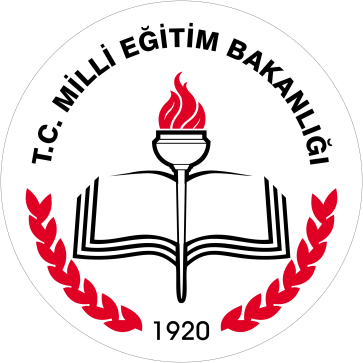 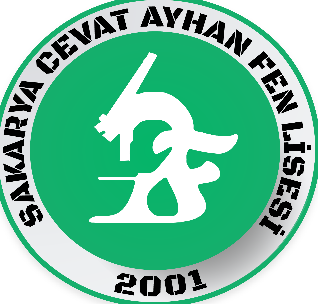 SAKARYA CEVAT AYHAN FEN LİSESİÖĞRENCİ PANSİYONU2023-2024 EĞİTİM-ÖĞRETİM YILI PANSİYON KAYIT KILAVUZUSAKARYA CEVAT AYHAN FEN LİSESİ MÜDÜRLÜĞÜ 2023-2024 EĞİTİM-ÖĞRETİM YILIPANSİYON KAYDI İÇİN İSTENİLEN ŞARTLAR VE BELGELERPansiyon Başvuru Veli dilekçesiAile Maddi Durum Beyanı ( EK:1 ) belgesi.(Yıllık gelir toplamının fert başına düşen sınır miktarı 2022 yılı için46.000,00 (kırkaltıbin) TL’	GEÇMESİ DURUMUNDA PARALI YATILIĞA BAŞVURU46.000,00 (kırkaltıbin) TL	GEÇMEMESİ DURUMUNDA PARASIZ YATILIĞA BAŞVURUÖĞRENCİLERİN GÖREV VE SORUMLULUKLARI (Form-1)Veli Sözleşmesi(Form-2)Öğrenci Sözleşmesi (Form-3)Evci İzin Muvafakat Belgesi(Form-4)Veli İzin Belgesi. (Form-5)Veli Tayin Belgesi (İsteğe Bağlı)(Form -6)Çarşı İzin Muvafakat Belgesi (Form-7)Yatılılık Sözleşmesi (Form-8)Pansiyon Taahhüt Belgesi(Form-9)Demirbaş Eşya Teslim Tutanağı (Form-10)Paralı yatılı sözleşmesi (Form-11)(Paralı Yatılı Kalacak İse)Sıkça sorulan sorular ve cevapları(Yukarıdaki Formlar okulda kayıt sırasında okul tarafından verilecektir.Pansiyon kaydı için Öğrenci velisi tarafından getirilecek evraklarVukuatlı nüfus kayıt örneği (Nüfus müdürlüğünden veya e- devletten) 15.Nüfus cüzdanı fotokopisiYatılılığa engel bir halin olmadığına dair sağlık raporu.Varsa; Velinin ve çalışıyorsa eşinin bakmakla yükümlü olduğu anne ve babası ile ilgili tedavi yardım beyannamesi, varsa bakmakla yükümlü olduğu diğer şahıslarla ilgili mahkeme karar örneğiPansiyon Başvuru Veli DilekçesiSakarya Cevat Ayhan Fen Lisesi Müdürlüğü’neVelisi bulunduğum Okulunuz…………………..sınıfı,öğrencilerinden	no’lu…………………………………………………’ın okulunuz pansiyonundan PARASIZ/PARALI yatılı olarak yararlanmasını istiyorum. Başvuru için gerekli bütün belgeler eklidir.Gereğini arz ederim.…./…./….Veli Cep Tel:	Veli Adı Soyadı/imza:EK-1Aile maddi durumumun yukarıdaki beyannamede belirttiğim şekilde olduğunu beyan eder, velisi bulunduğum Sakarya Cevat Ayhan Fen Lisesi ........... sınıfı öğrencilerinden	’ın2023-2024 yılı ………………. Ayından itibaren parasız yatılılık /paralı yatılılığa başvurusunun kabulünü arz ederim..*Başvuran öğrencininAdı-Soyadı	:...............................................Adresi	:..........................................................Velinin Adı Soyadı :....... /…./….İmzası :İmza ve Mühür (**)ONAYLAYANAdı-Soyadı :EKLER:Yetkili kişi, kurum veya kuruluşlardan alınacak geçen yıla ait gelir durumunu gösteren belge,Aile nüfus kayıt örneği,Velinin ve çalışıyorsa eşinin bakmakla yükümlü olduğu anne ve babası ile ilgili tedavi yardım beyannamesi, varsa diğer bakmakla yükümlü olduğu şahıslarla ilgili mahkeme kararı örneği,Kontenjanla ilgili belge.(*) Bu beyanname; başvuru, kayıt-kabul ve iptal işlemlerinde kullanılacaktır.(**) Varsa: Onay kısmı; Vergi dairesi, muhasebe birimi veya ilgili kişi, kurum ve kuruluşlarca onaylanacaktırGELİR BELGESİ DÖKÜMÜÖĞRENCİ VELİSİ GELİR TABLOSUÖğrenci Velisinin; Adı Soyadı :TC No :Meslek : Çalıştığı kurum: Cep Tel:Adres :…./…. /20..Öğrenci Velisi	Adı Soyadı :İmza:Form-1ÖĞRENCİLERİN GÖREV VE SORUMLULUKLARIGENEL KURALLAR1 – Okul idaresi tarafından belirlenmiş olan zaman çizelgesine uymak. 2 – Okul bahçesinde idare tarafından önerilen alanlar dışına çıkmamak. 3 – İzin almadan okul bahçesi dışına çıkmamak.– İzinsiz olarak çarşıya veya evci olarak çıkmamak.– Etüt saatlerinde her ne şekilde olursa olsun müzik çalınmayacak ve mutlaka yoklama verilecektir. 6 - Etüt saatinde kesinlikle kendi etüt alanı terk edilmeyecektir.- Kaşık, çatal, bıçak, tabak, vb. yemekhane demirbaş eşyaları pansiyona getirilmeyecektir.– Yemekhanede verilen yemek ve meyveler pansiyona çıkarılmayacaktır. Bozulma ihtimali olan hiçbir gıda pansiyonda bulundurulmayacaktır.– Kısa süreli kullanılacak ilaçlar okul idaresine teslim edilecek ve günlük kullanım miktarı kadar alınacaktır. Uzun süreli kullanımı olan ilaçlar idareye bildirilecek ve kontrollü olarak kullanılacaktır. Öğrenci dolaplarında hiçbir şekilde ilaç bulundurulmayacaktır.– Okulun elektrik düzeniyle hiçbir sebeple oynanmayacak, görülen aksaklıklar sorumlu ve görevlilere anında bilgi verilecektir.– Pansiyonda bulundurulmaması gereken kesici, delici malzemeler ile elektrikli ev aletleri, vb. malzemeleri yurda getirilmeyecek, belirlenenler anında toplanacaktır.– Pansiyonda; valiz ve dolapların içinde yasak yayın, sigara, içki, vb. bulundurulmayacaktır. Tespiti halinde öğrencinin pansiyon ile ilişiği kesilir.– Ders saatlerinde ( öğle arası dahil ) pansiyon kapalı olduğundan, bu saatlerde herhangi bir şey almak için pansiyona izinsiz girilmeyecektir.– Pansiyonun ortak kullanım alanlarını amacına uygun olarak kullanmak ve korumak. 15 - Pansiyon demirbaşları idareden izinsiz olarak hiçbir şekilde yer değiştirmeyecektir.– Hafta sonları evci çıkanlar mutlaka evci defterini uygun şekilde dolduracaktır. Bunun haricinde veli izin dilekçesi idareye ulaşmadan ve idareden onay alınmadan evci çıkılmayacaktır.– Yabancı kişilerin pansiyon, yemekhane, vb. yerlere girmelerine müsaade etmemek ve bu tür kişileri tespiti halinde yetkililere bildirmek.– Yaz tatiline ayrılırken okul idaresine bilgi verilerek gidilecektir. 19 – Pansiyon ile ilgili mevzuat hükümlerini bilmek ve uymak.ODA KURALLAR- Odasını her gün temizlemek ve temiz tutmak.– Odasının tertip – düzenini ve havalandırılmasını sağlamak. 3 – Her sabah yatağını düzenlenmiş vaziyette bulundurmak.– Odasına başka öğrencileri almamak, izinsiz gelenleri uyarmak.– Kendisine teslim edilen pansiyon malzemelerini amacına uygun kullanmak ve korumak.– Tatillerde ve oda da kimse kalmayacağı zamanlarda görevlilere bilgi vererek odanın kapatılmasını sağlamak.Bilgi edindim.Öğrenci Adı ve İmza: ………………….…………………………Veli Adı ve İmza: ……………………….………………………..Kurallar sizin başarı ve huzurunuz içindir. Uymadığınız takdirde gerekli yaptırımlar ve disiplin işlemleri uygulanacaktır.Pansiyon İşleriForm-2 VELİ SÖZLEŞMESİVelisi bulunduğum …….. sınıfı, ……..nolu ………………………………… nın okulunuz pansiyonunda parasız / paralı yatılı olarak kalmasını istiyorum. Yatılılığa kabul edildiği takdirde aşağıdaki yazılı maddeleri kabul ediyorum.Öğrencimin, MEB tarafından kabul edilen ve kabul edilecek pansiyon yönetmeliklerine ve bu yönetmeliklere uygun yapılan her türlü uygulamaya uymasınısağlayacağım.Veli toplantılarında çoğunlukla alınan her tür karara, pansiyon iç yönergesindeki kararlarakatılacağım.Kurum eşyalarına, arkadaşlarının eşyalarına verdiği her tür zararı, itiraz etmeksizin ödeyeceğim.Verdiğim adres veya telefonda meydana gelecek değişiklikleri mümkünse aynı gün, değilse ertesi okul ve pansiyon idaresinebildireceğim.Pansiyon idaresi tarafından öğrenci aracılığı ile resmi yazı ile sabit telefonla, cep telefonuyla veya cep telefonu mesajı ile çağrıldığımda en kısa zamandageleceğim.Bakanlıkça ve Pansiyon iç yönergesince yasaklanan nitelikli cep telefonunu, maddi değeri yüksek eşyayı, öğrenci harçlığı limitinin üstünde parayı, reçeteli veya reçetesiz ilaçları, vb. malzemeyi öğrencimin üzerinde ve yanında bulundurmaması gerektiğinibiliyorum.Pansiyonun ziyaret saatleri dışında önemli bir durum olmadıkça ziyaret için öğrenciyi çağırmayacağım, etüt saatlerinde öğrencime telefon açmayacağım. Etüt saatlerinde cep telefonunun açık olmasının yasak olduğunu biliyorum. Öğrencimin uymasınısağlayacağım.Öğrencimin rahatsızlanıp hastaneye gönderilmesi durumunda, saatine bakmaksızınilgileneceğim.Öğrencimin hafta sonu izinlerini ilişikteki formda verdiğim adreste geçirmesini, verdiğim adreste herhangi bir sorun olursa yasal sonuçlarını, öğrencimin idareden gizli başka bir adreste kalması halinde meydana gelecek kanuni sorumlulukları kabulediyorum.Öğrencimin pansiyonda kalırken yemekhane, yatakhane, etüt salonları ve okulda nöbetçilik yapacağını biliyorum, nöbetlerin tutulmamasının disiplin suçu olduğunu biliyor ve Kabul ediyorum.Öğrencimdeki bütün rahatsızlıkları doğru ve açık bir şekilde pansiyon idaresine bildireceğim. Önceden var olan ve beyan etmediğim ancak daha sonra ortaya çıkan rahatsızlık neticesinde öğrencimin pansiyonda kalması sakıncalı olursa öğrencimi pansiyondan alacağımı, yasal sonuçlarına katlanacağımı biliyor ve kabul ediyorum.Velisi bulunduğum öğrencimin rahatsızlandığı takdirde kendi başına tedavi olmak için hastaneye başvurup tedavisini yaptırmasını istiyorum.(Paralı kalanlar için) Pansiyon taksitlerinin yılda bir peşin, üç taksit halinde ve Eylül, Kasım, Şubat,Nisan aylarında ayın son günü mesai bitimine kadar ödenmesi gerektiğini, belirtilen tarihlerde ödemediğim takdirde öğrencimin pansiyondan kaydının silineceğini biliyorum ve kabul ediyorum.…. / …. / ….. Velinin Adı Soyadı: İmzası:Form-3 ÖĞRENCİ SÖZLEŞMESİOkulunuz pansiyonunda parasız / paralı yatılı olarak kalmak istiyorum. yatılılığa kabul edildiğim takdirde aşağıdaki yazılı maddeleri kabul ediyorum.MEB tarafından kabul edilen ve kabul edilecek pansiyon yönetmeliklerine ve bu yönetmeliklere uygun yapılan her türlü uygulamaya uyacağım. İlan tahtasını sık sık okuyacağım, ayrı bir uyarıya meydan vermeden ilanları kendim takipedeceğim.MEB ve Pansiyon İç yönergesine göre yasaklanan nitelikli cep telefonunu, maddi değeri yüksek eşyayı, öğrenci harçlığı limitinin üstünde parayı vb. malzemeyi çantamda, valizimde, dolabımda bulundurmayacağım. İçinde para varken cüzdanımı dolabıma yatağıma bırakarak odayı terk etmeyeceğim.MEB ve Pansiyon İç yönergesine göre yasaklanan nitelikli cep telefonunu, maddi değeri yüksek eşyayı, öğrenci harçlığı limitinin üstünde parayı, reçeteli veya reçetesiz ilaçları vb. malzemeyi çantamda, valizimde, dolabımdabulundurmayacağım.Etüt saatlerinde cep telefonumun açık olmasının suç olduğunu, cep telefonumdaki mesajlardan sorumlu olduğumu, telefonumu başkalarına kullandırmayacağımı, cep telefonumun hat numarasını pansiyon idaresine vermem gerektiğinibiliyorum.Kurumun, arkadaşlarımın eşyalarına verdiğim her tür zararı, itiraz etmeksizinödeyeceğim.Verdiğim adres veya telefonda meydana gelecek değişiklikleri mümkünse aynı gün, değilse ertesi okul ve Pansiyon idaresinebildireceğim.Pansiyon bahçesinin dışına dahi izinsiz çıkmayacağım. Her nereye gidersem gideyim kesinlikle izin alacağım. İzin almadan pansiyon bahçesinin dışına bile çıkmamın yasak olduğunubiliyorum.Hastalandığımda pansiyon idaresine haber vereceğim, doktorun verdiği ilaçları pansiyon idaresine teslimedeceğim.Evci izinlerimi formda belirttiğim adreste geçireceğim, velimin izni olmadan bir yere asla gitmeyeceğim. Çarşı izni için pansiyon idaresine yaptığım beyanların sonucunu şimdiden kabul ediyorum.Yemekhane, yatakhane, etüt salonları ve okulda nöbetçilik yapacağımı, nöbetlerin tutulmamasının disiplin suçu olduğunu biliyor ve Kabul ediyorum.Pansiyon yöneticilerine, nöbetçi öğretmenlere, pansiyonda çalışan personele ve diğer öğrencilere saygılı davranacağım.Evci olarak veya çarşı izni ile okuldan ayrıldığımda beyan ettiğim veya okul idaresinin belirttiği saatleri geçirmeden pansiyonda bulunacağım. Aksi takdirde hakkımda disiplin işlemi yapılacağını biliyor ve kabul ediyorum.…. / …. /…..Öğrencinin Adı Soyadı:İmzasıYukarıdaki yazılı taahhütnameyi okudum, oğlum/kızım adına kabul ve taahhüt ediyorum.Okudum	: Öğrenci VelisiTarih	: …. / …. /….Adı-Soyadı	: …………………..……………..EvAdresi	: …………………..…………………………………………………………....TelefonNo	: …………………..……………..İmza	: …………………..……………..Form-4EVCİ İZİN MUVAFAKAT BELGESİVelisi	bulunduğum	okulunuz	……………..	sınıfı	…….……..	nolu	yatılı	öğrencisi……………………………………….. ‘nin okulun öğrenime açık olduğu süre içindeki hafta sonu ve resmi tatil izinlerini aşağıda belirttiğim adreste geçirmesini istiyorum.Gereğini arz ederim. … /…. / ….Veli Adı Soyadı ve İmzası:NOT:Öğrencilerin hafta sonu ve resmi tatillerdeki sorumluluğu veliye aittir.Evci çıkışları idarenin bilgisi dâhilinde Perşembe Akşamları Nöbetçi öğretmenlerin Gözetiminde öğrencinin bizzat kendisi tarafından PANSİYON EVCİ LİSTESİ doldurularak yapılacaktır.Evci çıkışları Cuma günü bayrak töreninden sonra başlayıp Pazar günü yemek akşam saatiyle sona erecektir. Velinin yazılı mazeret bildirmesiyle Pazartesi bayrak töreninde bulunmak kaydıyla dönüş yapılabilecektir.Evci izni dışında izin almak isteyen veliler mazeretlerini belirten dilekçeyi bizzat okul müdürlüğüne onaylatmalı veya dilekçe örneğini okulumuzun faksına en az bir gün önce fakslamalıdırlar. Öğrenciye telefon ile evci  izini verilmeyecektir.Herhangi bir nedenle zamanında okula gelemeyen öğrencinin durumunu velisi Nöbetçi belletmen öğretmene iletecek ve ertesi gün yazılı olarak mazeretini belgeleyerek  okul idaresine ulaştıracaktır.Form-5VELİ İZİN DİLEKÇESİSAKARYA CEVAT AYHAN FEN LİSESİ MÜDÜRLÜĞÜ’NEVelayetim   altında   bulunan   oğlum/kızım	‘nınSakarya Cevat Ayhan Fen Lisesi’ni kazanması sebebiyle öğrenim süresince okulun ve pansiyon yönetiminin düzenlediği her türlü gezi, gözlem ve incelemelere katılmasına, okulca düzenlenen her türlü antrenman, müsabakalar, yarışmalar ve laboratuar çalışmalarına; hafta sonları evci ve çarşı izinleri ile okuldan ayrılmasına; hafta içi ders zamanı ve ders dışı zamanlarda verilecek her türlü izinler için (öğle arası ve ders bitiminde etütlere kadar olan izinler dâhil olmak üzere); Yarıyıl dinlenme tatili, bayram tatili, hafta sonu tatili ve benzeri her türlü tatilde okuldan/pansiyondan ayrılmasına; disiplin cezası nedeniyle okuldan eve gelmesine izin veriyor her türlü sorumluluğu kabul ve beyan ediyorum.Gereğini arz ederim.…… / ……./ ……Veli Adı –Soyadı:İmza:Cep Tel:Form-6(isteğe bağlı)SAKARYA CEVAT AYHAN FEN LİSESİ MÜDÜRLÜĞÜNEYatılı olarak öğrenim gören okulunuz ……..sınıfından …....nolu   öğrencim..............…………………………………………..……..’nın Ortaöğretim Kurumları Yönetmeliği’nin 27. madde hükmüne göre Pansiyon Müdür Yardımcısı ...................................................’ nın velisi olmasını istiyorum.Gereğini bilgilerinize arz ederim. …./…../…..Veli Adı Soyadı: İmza:Adres:……………………..Tel:………………………..AÇIKLAMA:MİLLÎ EĞİTİM BAKANLIĞI ORTAÖĞRETİM KURUMLARI YÖNETMELİĞİÖğrenci velisiMADDE 27 – (1) Her öğrencinin, eğitim-öğretimi ile yakından ilgilenebilecek bir velisinin olması zorunludur. Yatılı okul veya kurum yöneticileri, öğrencilerinin veliliğini asıl velisinin yazılı izni ile üzerlerine alabilir.Form-7ÇARŞI İZİN MUVAFAKAT BELGESİVelisi	bulunduğum	okulunuz	……………..	sınıfı	…….……..	nolu	yatılı	öğrencisi……………………………………….. ‘nin okulun öğrenime açık olduğu süre içindeki hafta sonu ve resmi tatillerde çarşı iznine çıkmasını istiyorum.Gereğini arz ederim.Veli Adı Soyadı :… /…. / ….İmzası:NOT:Öğrencilerin hafta sonu ve resmi tatiller de çarşı izninde, okul dışında geçirdiği sürelerde sorumluluğu veliyeaittir.Çarşı izin çıkışları idarenin bilgisi dâhilinde PANSİYON ÇARŞI İZİN DEFTERİ doldurularak yapılacaktır.Çarşı izin çıkışları Cumartesi ve pazar günü sabah saat:10.00’da başlayıp akşam saat:17.00’da sona erecektirÇarşı iznini zorunlu haller dolayısıyla uzatmak zorunda kalan öğrencilerin velileri mazeretlerini belirten dilekçeyi bizzat okul müdürlüğüne onaylatmalı veya dilekçe örneğini okulumuzun   faksına en az bir gün önce fakslamalıdırlar. Öğrenciye telefon ile izin verilmeyecektir.Herhangi bir nedenle zamanında okula gelemeyen öğrencinin durumu velisi tarafından Nöbetçi belletmen öğretmene iletecek ve ertesi gün yazılı olarak mazeretini belgeleyerek okul idaresine ulaştıracaktır.Form-8YATILILIK SÖZLEŞMESİ2023-2024		Eğitim-Öğretim	Yılında	yatılı	öğrenci	velileri	ve	öğrencilerine	iletilen SAKARYA CEVAT AYHAN   FEN		LİSESİ   PANSİYON	KURALLARINI		dikkatlice okudum.Kuralların her birini inceledim, velisi olduğum öğrencime anlatıp onun da bilgilenmesini sağladım.Ben, kızım /oğlum, yatılılık bölümü elkitabında belirtilen kurallara uymadığımızda okul idaresinin alacağı tedbirlere ve yapacağı uygulamalara itiraz etmeden uyacağımızı taahhüt ederiz.…./…../…..Veli Adı-Soyadı :	Öğrenci Adı-Soyadı: İmzası:		İmzası:Okul MüdürüForm-9PANSİYON TAAHHÜT BELGESİSakarya Cevat Ayhan Fen Lisesi pansiyonunda kaldığım sürece;Pansiyona ait demirbaş eşyalara zarar verdiğimde bedelini ödeyeceğimi,Pansiyonun giriş çıkış saatlerine uyacağımı,Pansiyondan izinsiz olarak ayrılmayacağımı,Evci izinlerini belirttiğim adreste geçireceğimi,Pansiyona yasaklı yayın getirmeyeceğimi,Odamdaki prizler haricinde uzatma kablosu kullanmayacağımı,Pansiyona kamera, fotoğraf makinesi, kameralı telefon gibi görüntü alma özelliği bulunan hiç bir cihaz amacı dışında kullanmayacağımı.Pansiyon yöneticilerine, nöbetçi öğretmenlere, pansiyonda çalışan personele ve diğer öğrencilere saygılı davranacağımı.Taahhüt ederim. Aksi takdirde gerekli disiplin işleminin uygulanarak pansiyonla ilişiğimin kesileceğini kabul ederim. …../…../….Öğrencinin Adı Soyadı: İmzası :Velisi bulunduğum öğrencimin Sakarya Cevat Ayhan Fen Lisesi pansiyonunda kaldığı sürece;Öğrencimin pansiyona ait demirbaş eşyalara zarar verdiğinde bedelini ödeyeceğimi,Öğrencimin pansiyonun giriş çıkış saatlerine uyacağını,Öğrencimin pansiyondan izinsiz olarak ayrılmayacağını,Öğrencimin evci izinlerini belirttiğim adreste geçireceğini,Taahhüt ederim. Aksi takdirde gerekli disiplin işleminin uygulanarak öğrencimin pansiyonla ilişiğinin kesileceğini kabul ederim. …../…../….Öğrencinin Adı Soyadı:	Velinin Adı Soyadı:İmzası :	İmzası :Form-10Form-11	SIKÇA SORULAN SORULARGENEL PANSİYON KURALLARI HAKKINDA- Okul saatlerinde pansiyona girebilir miyim?> Hayır. Pansiyon 08.00-16.10 saatleri arasında kapalıdır. Bu nedenle belirtilen saatler içinde pansiyona öğrenci kabuledilmez.-Yatılı olmayan okul arkadaşım pansiyona gelebilir mi?>Hayır. Öğrencilerimizin kişisel alanı bizim için önemlidir. Bu nedenle pansiyona yatılı olmayan bir öğrencinin girmesi istenmemektedir.-Velimin izin göndermesi yatılı çıkış yapmam için yeterli midir?>Hafta sonu için pansiyon yönetiminin onayı yeterlidir. Ancak hafta içi izin verilemez.-Akşam yemeğini kaçırdığımda yemek ayırtabilir miyim?>Öğrencinin yemek saatinde bir okul etkinliğinde bulunması durumunda pansiyon yönetiminin bilgilendirilmesi şartıyla yemek ayırtılabilir.-Sene sonunda bir sonraki yıl için pansiyonda eşya bırakabilir miyim?>Hayır. Yaz süresince yapılacak bakım çalışmaları nedeniyle öğrencilerin hiç bir eşyasını bırakmaması istenmektedir.Pansiyon, herhangi bir eşyanın kaybından veya zarar görmesinden sorumlu değildir.-Tatil dönüşü pansiyon açılmadan önce eşyalarımı bırakmaya gelebilir miyim ya da kargo yoluyla gönderebilir miyim?>Hayır. Tatil dönüşlerinde öğrenciler pansiyon açılmadan önce eşya bırakmaya gelemezler. Kargo ile eşyalarını gönderenler, teslimat günü olarak pansiyonların açılacağı günü seçmeli ve kargolarını kendileri teslim almalıdır.-Okul izin formlarını pansiyon yöneticileri imzalayabilir mi?>Pansiyon yöneticileri veli izni gereken formları imzalayamaz.-Acil hastalık durumunda uygulama nedir?>Öğrenci ile en yakın sağlık kurumuna gidildikten sonra öğrenciye rapor verilmesi durumunda öğrenciyi Ankara velisinin veya ailenin teslim almasızorunludur.-Evci izni aldığımda pansiyondan en geç saat kaçta çıkmalıyım?>Evci izni çıkışları Cuma günleri okul çıkış saati olan 16.00’da başlar. 19.00’da biter.-Evci izni kullandıktan sonra pansiyona en geç saat kaçta dönmeliyim?>İzin dönüş saati 18.00’dır.-Çamaşır yıkama kurutma ve ütüleme işlerimi nasıl yaparım?>Pansiyonda çamaşır yıkama-kurutma ve ütüleme için gerekli araç-gereç bulunmaktadır. İdarenin belirttiği gün ve zamanlarda bu ihtiyaçlar karşılanmaktadır.-Pansiyonda bilgisayar/cep telefonu kullanabilir miyim?> Etüt saatleri ,ders saatlerinde bilgisayar ve cep telefonuna izin verilmez. Aksi takdirde gerekli disiplin işlemi uygulanır.-Hafta içi izin alıp eve gidebilir miyim?>Hafta içi öğrencinin çıkmasına sadece velisi bulunduğunda izin verilir.-Hafta içi çarşı iznine gidebilir miyim?>Hayır. Hafta içi çarşı izni verilmemektedir. Çarşı izinleri sadece Cumartesi ve Pazar günleri belirtilen saatler için geçerlidir.ODA KURALLARI HAKKINDA-Arkadaşımın yatağında uyuyabilir miyim?>Hayır. Pansiyon kurallarına göre güvenlik pansiyonda önem verdiğimiz konulardan biridir. Güvenlik gerekçesiyle her öğrencinin kendi yatağında yatması beklenmektedir.-Odamda yemek yiyebilir miyim?>Hayır. Odaların temizlik ve düzen kuralları gereği, odalarda yemek yenmesine izin verilmez.-Odamdaki mobilyaların yerlerini değiştirebilir miyim?>Odalardaki mobilyalar en verimli yaşam alanı oluşturmak ve acil durumlarda hızlı bir şekilde odadan çıkabilmek amacı doğrultusunda yerleştirilmiştir. Bu sebeple mobilyalarının yerleri değiştirilemez.ETÜT KURALLARI HAKKINDA-Etütlerde grup çalışması yapabilir miyim?>Zorunlu etüt saatleri bireysel çalışma için belirlenmiş bir zaman dilimidir. Grup çalışması yapmak isteyen öğrenciler gönüllü etüde (21.30-23.00) kalarak çalışmalarını tamamlayabilir.Pansiyon İdaresinin Öğrenciye Karşı SorumluluklarıYukarıdaki maddeleri kabul eden ve uygulayan öğrencilerimize, pansiyonda kaldıkları süre içerisinde hiçbir ayrım yapılmadan “Türk Milli Eğitiminin Temel Amaçlarında belirtilen esaslar doğrultusunda; rahat, huzurlu, hijyenik bir ortamda eğitim ve öğretim hizmeti verilecektir.Pansiyon İşleriForm-12-SAKARYA CEVAT AYHAN FEN LİSESİ MÜDÜRLÜĞÜ’NE  ADAPAZARI/SAKARYAVelisi bulunduğum okulunuz Sınıfı:Okul no’lu :öğrencisi…	’nı202…-202… Eğitim-öğretim yılında okul pansiyonunda PARALI YATILI olarak kalmaktadır.Paralı yatılı öğrencilerle ilgili olarak 11.08.1982 tarih ve 2698 sayılı Okul Pansiyonları Kanununun 11.maddesi gereğince taksitlerimi zamanında yatırmadığım takdirde, çocuğumun Okul Pansiyonundan ilişiğinin kesileceği konusunda okul idaresince bilgilendirildim.Gereğini arz ederim.……/……/ 202…Velinin Adı Soyadı: …………………………………………………………….İmza:Not-1:Pansiyon taksitleri doğrudan ilgili idareciye, evrak karşılığı teslim edecektir.Not-2:Bu paralı yatılılık dilekçesi 2023-2024 eğitim-öğretim yılı için geçerlidir. Sonra ki yıllarda öğrencinin paralı yatılılık kaydının yenilenmesi gerekmektedir.PANSİYONDA GEREKLİ MALZEME LİSTESİDİR1- ODA, KORİDOR VE YURT İÇİNDE KULLANIMA UYGUN TERLİK2- BANYO HAVLUSU, BANYO TERLİĞİ3- BANYO SABUNU, ŞAMPUAN ve KİŞİSEL TEMİZLİK MALZEMELERİ4- TIRNAK MAKASI, TARAK, VB.5- DİŞ FIRÇASI, DİŞ MACUNU6- PİJAMA TAKIMI- EŞOFMAN TAKIMI7- ASKILIK8- BARDAK9- NEVRESİM TAKIMI, YASTIK, YORGAN.PANSİYONDA KULLANIMI YASAK OLAN MALZEME LİSTESİDİR1- ELEKTRİKLİ ISITICI, ÜTÜ, SAÇ DÜZLEŞTİRİCİ, FÖN MAKİNASI VS. KİŞİSEL ELETRİKLİ     ALETLER.2- LAPTOP, PC(KİŞİSEL BİLGİSAYAR), TABLET3- ORTAÖĞRETİM KURUMLAR YÖNETMELİĞİNİN İLGİLİ MADDELERİ GEREĞİ OKUL VE     EKLENTİLERİNDE BULUNDURULMASININ YASAKJ OLDUĞU MADDE, ARAÇ GEREÇ4- DOKÜMAN, AFİŞ, BROŞÜR, KUMAR ALETLERİ VS. MALZEMELER5- ODA VE DOLAPLARDA YİYECEK, İÇEÇEK BULUNDURMAK 6-  İHTİYAÇ FAZLASI AYAKKABI, ELBİSE VE KİŞİSEL EŞYALARÖĞRENCİ AİLESİNİN MADDİ DURUMUNU GÖSTERİR BEYANNAMENİN(EK–1 BELGESİNİN) DOLDURULMASIA-Memur çocukları:1 OCAK 2022 ile 31 Aralık 2022 tarihleri arasında bağlı olduğunuz MALİYEDEN ALINACAK bir yıllık gelirinizi gösterir belge.(Anne-Baba çalışıyorsa her ikisi için ayrı olacaktır)(**) Onay kısmı; Ayrıca Ek-1 belgesinin onay bölümü kurum müdürü tarafından tasdik edilecektir.B-İşçi çocukları:1 OCAK 2022 ile 31 Aralık 2022 tarihleri arasında bağlı olduğunuz MUHASEBE bürosu onaylayacak alınacak bir yıllık gelirinizi gösterir belge.(Anne-Baba çalışıyorsa her ikisi için ayrı ayrı olacaktır.)(**) Onay kısmı; Ayrıca Ek-1 belgesinin onay bölümü kurum müdürü tarafından tasdik edilecektir..)(Özel sektörde işçi ise bağlı olduğu muhasebeden onay alınacaktır.)C-Emekli çocukları:1 OCAK 2022 ile 31 Aralık 2022 tarihleri arasında MAAŞ ALDIĞINIZ BANKADAN aylar itibariyle maaş dökümünüzü gösterir belge.(Anne-Baba emekliyse her ikisi için ayrı ayrı olacaktır.)(**) Onay kısmı; Ayrıca Ek-1 belgesinin onay bölümü ilgili kişi kurum ve kuruluşlarca onaylanacaktırD-Esnaf çocukları:1.Sosyal güvenlik kurumuna kayıtlı olmayıp maaş almadığına dair belge (Anne ve baba için ayrıyapılacak) 2.Serbest meslek sahibi ise; vergi dairesinin adı, adresi ve hesap numarası belirtilen, basit ya da gerçek usulde vergiye bağlı olan mükelleflerin bir önceki yıla ait (2022 yılı) gelir vergisi matrahını) gösterenbelge. (Anne-Baba esnafsa her ikisi için ayrı ayrıolacaktır.)(**) Onay kısmı; Ayrıca Ek-1 belgesinin onay bölümü vergi dairesi, muhasebe birimi veya ilgili kişi kurum ve kuruluşlarca onaylanacaktırE-Çiftçi çocukları:Sosyal güvenlik kurumuna kayıtlı olmayıp maaş almadığına dair belge(Anne ve baba için ayrı yapılacak;)Tarım Müdürlüğü tarafından ailenin bir yıllık gelir durumunu gösterir belge (2022Yılı)(**) Onay kısmı; Ayrıca Ek-1 belgesinin onay bölümü vergi dairesi, muhasebe birimi veya ilgili kişi kurum ve kuruluşlarca onaylanacaktır.(Anne-Baba çiftçiyse her ikisi için ayrı ayrı olacaktır.)F-Herhangi bir işi yoksa:Anne ve baba için ayrı yapılacak;Sosyal güvenlik kurumuna kayıtlı olmayıp maaş almadığına dair belgeMaliye ye gidilip: Vergi mükellefi olmadığınıza dair belge alınacakTarım Müdürlüğü ne gidilip: Üzerine kayıtlı herhangi bir arazi bulunmamaktadır.Yukarıdaki ibareleri taşıyan yazılar alındıktan sonra aşağıdaki şekilde muhtara gidilip Ek-1 Belgesi tasdik edilecektir. Mahalle muhtarı Ek-1 belgesinin Gelirler bölümüne ;Yukarıda adı soyadı yazılı kişi………….olarak serbest iş yapmakta olup 2022 yılı yıllık geliri ……TL dir. Diyerek tasdikleyecektir.(**) Onay kısmı; Ayrıca Ek-1 belgesinin onay bölümü vergi dairesi, muhasebe birimi veya ilgili kişi kurum ve kuruluşlarca onaylanacaktır.ÖNEMLİ NOT:“İLKÖĞRETİM VE ORTAÖĞRETİM KURUMLARINDA PARASIZ YATILILIK, BURS VE SOSYAL YARDIMLAR YÖNETMELİĞİMaddi durum araştırmasıMADDE 32 – (1) Parasız yatılılık ve bursluluk sınavına başvuru veya kayıt ve kabul süresinde, ihtiyaç duyulduğunda ailenin maddi durumunu gösteren beyanname ve eklerindeki bilgiler, öğrenim gördükleri okul müdürlüğünce ilgili yerlerden araştırılır. Bu araştırma sonucuna göre velinin, ailenin maddi durumunu gösteren Beyannamede ( EK-1 ) belirttiği fert başına düşen yıllık gelir miktarı, içinde bulunulan mali yılda belirtilen limitten fazla ise yanlış beyanda bulunan öğrenci velisi hakkında yasal işlem yapılmak üzere durum ilgili makamlara bildirilir. Bu işlem sonucunda velinin yanlış beyanda bulunduğunun tespiti durumunda, öğrencinin başvurusu ile parasız yatılılık veya bursluluk hakkı iptal edilir. “DENİLMEKTEDİR.3ÖNEMLİ NOT:“İLKÖĞRETİM VE ORTAÖĞRETİM KURUMLARINDA PARASIZ YATILILIK, BURS VE SOSYAL YARDIMLAR YÖNETMELİĞİMaddi durum araştırmasıMADDE 32 – (1) Parasız yatılılık ve bursluluk sınavına başvuru veya kayıt ve kabul süresinde, ihtiyaç duyulduğunda ailenin maddi durumunu gösteren beyanname ve eklerindeki bilgiler, öğrenim gördükleri okul müdürlüğünce ilgili yerlerden araştırılır. Bu araştırma sonucuna göre velinin, ailenin maddi durumunu gösteren Beyannamede ( EK-1 ) belirttiği fert başına düşen yıllık gelir miktarı, içinde bulunulan mali yılda belirtilen limitten fazla ise yanlış beyanda bulunan öğrenci velisi hakkında yasal işlem yapılmak üzere durum ilgili makamlara bildirilir. Bu işlem sonucunda velinin yanlış beyanda bulunduğunun tespiti durumunda, öğrencinin başvurusu ile parasız yatılılık veya bursluluk hakkı iptal edilir. “DENİLMEKTEDİR.3ÖNEMLİ NOT:“İLKÖĞRETİM VE ORTAÖĞRETİM KURUMLARINDA PARASIZ YATILILIK, BURS VE SOSYAL YARDIMLAR YÖNETMELİĞİMaddi durum araştırmasıMADDE 32 – (1) Parasız yatılılık ve bursluluk sınavına başvuru veya kayıt ve kabul süresinde, ihtiyaç duyulduğunda ailenin maddi durumunu gösteren beyanname ve eklerindeki bilgiler, öğrenim gördükleri okul müdürlüğünce ilgili yerlerden araştırılır. Bu araştırma sonucuna göre velinin, ailenin maddi durumunu gösteren Beyannamede ( EK-1 ) belirttiği fert başına düşen yıllık gelir miktarı, içinde bulunulan mali yılda belirtilen limitten fazla ise yanlış beyanda bulunan öğrenci velisi hakkında yasal işlem yapılmak üzere durum ilgili makamlara bildirilir. Bu işlem sonucunda velinin yanlış beyanda bulunduğunun tespiti durumunda, öğrencinin başvurusu ile parasız yatılılık veya bursluluk hakkı iptal edilir. “DENİLMEKTEDİR.3ÖĞRENCİ VELİSİNİNÖĞRENCİ VELİSİNİNAdı SoyadıÖğrenciye yakınlık derecesiİşi ve iş yeriGeliri:(Serbest meslek sahibi ise; vergi dairesinin adı, adresi ve hesap numarası belirtilen, basit yada gerçek usulde vergiye bağlı olan mükelleflerin bir önceki yıla ait gelir vergisi matrahını gösteren belge. Ücretli veya maaşlı çalışıyor ise; muhasebe birimi veya ilgili kişi, kurum ve kuruluşlardan alınacak aylar itibariyle bir önceki yıla ait 12 aylık toplam gelirini gösteren belge. Gelirin 12 ayı bulmaması hâlinde son aylık geliri esas alınarak 12 ay üzerinden yıllık hesaplanacaktır.)Eşi çalışıyor ise kazancı:(Vergi dairesi, muhasebe birimi veya ilgili kişi, kurum ve kuruluşlardan alınacak aylar itibariyle bir önceki yıla ait 12 aylık toplam gelirini gösteren belge. Gelirin 12 ayıbulmaması hâlinde son aylık geliri esas alınarak 12 ay üzerinden yıllık hesaplanacaktır.)Diğer GelirlerAilenin net yıllık gelir toplamı (Veli ile eşinin gelirleri toplamı):Aile reisinin bakmakla yükümlü olduğu fertlerin adı-soyadı ve yakınlık dereceleri:(Aile nüfus kayıt örneği, velinin ve çalışıyorsa eşinin bakmakla yükümlü olduğu anneve babası ile ilgili tedavi yardımı beyannamesi, varsa diğer bakmakla yükümlü olduğu şahıslarla ilgili mahkeme kararı örneği.)Ailenin net yıllık gelir toplamının fert başına düşen yıllık tutarı: (Ailenin net yıllık toplam geliri, ailedeki fert sayısına bölünerek hesaplama yapılacaktır.)VelisininAdı ve SoyadıYakınlık derecesiEv AdresiEv Telefonuİş Adresiİş TelefonuVelisinin;EvAdresi	: …………………..……………..: …………………..…………….. Ev Telefon   : …………………..…………….. İş Adresi :…………………..……………..: …………………..…………….. İş Telefon :…………………..……………..Evci çıkabileceği 1.derece yakın akrabalarının;Yakınlık Derecesi: (…	)Adı ve Soyadı:EvAdresi	: …………………..……………..: …………………..…………….. Telefon	: …………………..……………..Yakınlık Derecesi: (…	)Adı ve Soyadı:EvAdresi	: …………………..……………..: …………………..…………….. Telefon	: …………………..……………..İzin Kullanacağı Süreler1. Her Hafta(	)2. İki Haftada Bir(	)3. Ayda Bir(	)4. Diğer(	)……………………………………..5. Evci Çıkmasını istemiyorum(	)Sakarya Cevat Ayhan Fen Lisesi Müdürlüğü     Okul PansiyonuDEMİRBAŞ EŞYA TESLİM TUTANAĞISakarya Cevat Ayhan Fen Lisesi Müdürlüğü     Okul PansiyonuDEMİRBAŞ EŞYA TESLİM TUTANAĞIAdı Soyadı : Oda No :Adı Soyadı : Oda No :Öğrenciye Oda teslimi;Öğrenciye Oda teslimi;Dolapların kilitleri açılıp, üzerine bırakılmış ve içerisinde eşya olmayacak şekilde,Yatak üzerinde nevresim vb. hiçbir eşya olmayacak şekilde,Kitaplık raflarında kitap, kişisel eşya vb. olmayacak şekilde ,Banyo Kabinlerindeki kapılarOdada bulunan öğrenci dolapları deprem güvenliğine uygun bir şekilde duvara monte olarak ,odadaki diğer öğrenci arkadaşlarımla birlikte teslim aldım.Okul Pansiyon İdaresine Oda teslimi;Okul Pansiyon İdaresine Oda teslimi;Dolapların kilitleri açılıp, üzerine bırakılmış ve içerisinde eşya olmayacak şekilde,Yatak üzerinde nevresim vb. hiçbir eşya olmayacak ve sağlam bir şekilde,Kitaplık raflarında kitap, kişisel eşya vb. olmayacak şekilde ,Kullanmayacağım, geri dönüşüme gidecek kitap, defter, not vb. eşyaları pansiyongirişinde bulunan ‘Geri Dönüşüm aracına’ atacağım. (Odamda hiçbir şey bırakmayacağım)Giriş katta bulunan ayakkabılıktaki kendime ait gözde ayakkabı bırakmayacağımBanyo Kabinlerindeki duş başlığı ve bataryası, perdesiDeprem güvenliğine uygun bir şekilde duvara monte olan odada bulunan öğrenci dolapları,odadaki diğer öğrenci arkadaşlarımla birlikte teslim edeceğim.Yaz tatilinde bulunacağım adres ve ulaşılabilir telefon numaram aşağıdaki gibidir. Adres :Cep Tel:Yaz tatilinde bulunacağım adres ve ulaşılabilir telefon numaram aşağıdaki gibidir. Adres :Cep Tel:Yukarıda yazılı maddelerin tamamını yerine getirerek, bu tutanağı idareye teslim ediyorum.Teslim aldığım malzemelerden maddi olarak sorumluyum. Zararı ve ziyanı durumunda cezai yaptırımı kabul ediyorum.Öğrenci Adı-Soyadı:	Veli Adı Soyadı:İmza:	İmza:Yukarıda yazılı maddelerin tamamını yerine getirerek, bu tutanağı idareye teslim ediyorum.Teslim aldığım malzemelerden maddi olarak sorumluyum. Zararı ve ziyanı durumunda cezai yaptırımı kabul ediyorum.Öğrenci Adı-Soyadı:	Veli Adı Soyadı:İmza:	İmza:İş Adresi:İş Tel:Ev Adresi:Cep tel:ÖDEME AYI/YILISON ÖDEME TARİHİÖDENECEK AYLIK TOPLAM TUTARTAKSİT SAYISIEylül 2023 okulunaçıldığı hafta (2023 – 2024 öğretim yılı)Eylül 2023 okulun açıldığı hafta2875 TL (Bakanlık tarafından yeni düzenleme olursa değişecektir.)1. TaksitKasım 202330 Kasım mesaibitimi2875 TL (Bakanlık tarafından yenidüzenleme olursa değişecektir.)2. TaksitŞubat 202428 Şubat mesai bitimi…………. TL3. TaksitNisan 202430 Nisan mesai bitimi…………..TL4. Taksit